Halley 6 novembre 1656 à 14 janvier 1742AnglaisastrogicicienTables de l’astronomie comete 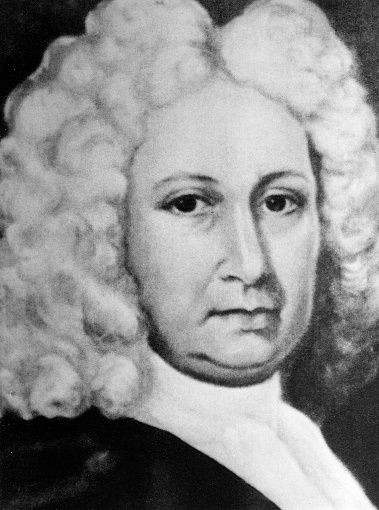 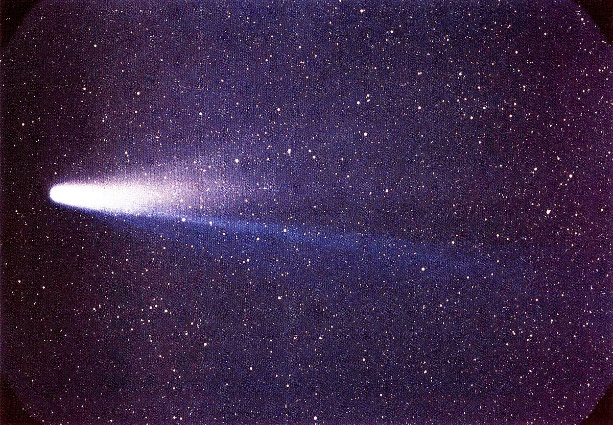 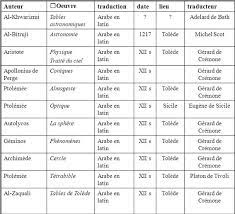 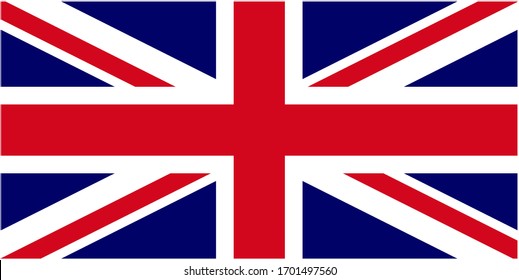 